INSTRUCTIVO PARA LA REALIZACIÓN DE LA PROPUESTA DE PASANTÍATÍTULO DE LA PASANTÍAFirma	FirmaNombre Estudiante	Nombre Tutor Empresarial<Fecha>Pasantía Presencial:	ó	Pasantía Virtual:Datos del Estudiante:Apellidos, Nombres:  	Cédula de Identidad: 	Teléfonos:Celular:  	Hab:  	Correo electrónico:   	Datos de la Empresa:Nombre de la empresa:   	Dirección de la empresa: _ 	RIF  :   	   	Teléfonos:  	Datos del Tutor Empresarial:Apellidos, Nombres Tutor Empresarial:   	Cédula de Identidad:   	Teléfono Tutor Empresarial:  	Correo Electrónico Tutor Empresarial:   	Tutor Empresarial es Prof. UCAB:	Tutor Empresarial es (fue) tutor TEG ó TIG:Fecha de Inicio y Fin de la Pasantía: 	/ 	/ 	al 	/ 	/  	(verifique que su pasantía tenga una duración de 6 semanas. En caso de requerir extensión, podrá tener un máximo 8, previa autorización del tutor académico)Planteamiento del problemaContiene la descripción de la situación actual y la evaluación de dicha situación. Se detalla el problema expuesto. Suele abarcar no más de una página.Objetivo GeneralDebe ser claro, medible y describir el trabajo que se va a desarrollar.Objetivos específicosLista de objetivos que deben cumplirse para alcanzar el objetivo general. Asegúrese de que los mismos sean medibles. Deben ser colocados con numeración.AlcanceEspecificación detallada del producto final de la pasantía. Puede especificarlo según los productos obtenidos en cada objetivo específico. Deben volver a colocarse cada objetivo específico numerados y su respectiva descripción.LimitacionesEstablecimiento hasta donde se llegará en la implementación de los productos. Limitaciones de ambiente de trabajo, arquitectura, lenguajes, plataforma, procesos, áreas geográficas, etc.Cronograma de trabajoDebe especificar las tareas a realizar con las fechas de inicio y de fin de cada una (estas deberían ir acorde con los objetivos específicos). Puede hacerlo usando un diagrama de Gantt.Copia del título universitario del tutor empresarialEl cual debe tener un mínimo de dos (2) años de graduado. Si es un profesor de la UCAB o es tutor de Trabajo de Grado, no es necesario. Sólo deben indicarlo en los datos de éste.Nota:La propuesta de pasantía deberá estar escrita con espacio y medio (1,5) entre líneas, utilizar letra tamaño 12 puntos, sobre papel tipo carta y utilizando una sola cara. El cuerpo de la propuesta deberá tener un máximo de diez (10) páginas y la redacción deberá ser impersonal.Carta de Aceptación del Tutor EmpresarialCaracas, 	de	de 200 	SeñoresConsejo de Escuela de Ingeniería Informática Facultad de IngenieríaUniversidad Católica Andrés Bello Presente.-Por medio de la presente hago constar que estoy dispuesto a supervisar, en calidad de Tutor Empresarial, la pasantía propuesta por: 	C.I. 	, para lo cual solicito la aprobación de ese Consejo de Escuela.Así mismo hago constar que estoy conforme con las responsabilidades que me corresponde asumir, las cuales se indican a continuación:Darle una inducción al pasante para adaptarlo a la organización. Dirigir y asesorar al pasante durante su permanencia en la empresa.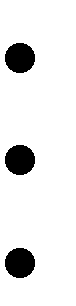 Brindarle al pasante todas las facilidades relacionadas con: ubicación, materiales, obtención de información de otras unidades organizativas, etc.    Evaluar el informe final de la pasantía, el estudiante debe entregármelo a mas tardar una semana posterior a la fecha de finalización de la pasantía y el tutor se compromete a devolvérselo firmado junto con la Planilla de Evaluación Individual del Tutor Empresarial a mas tardar una semana después.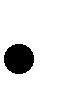 Atentamente,FirmaNombre Tutor EmpresarialSELLO DE LA EMPRESA